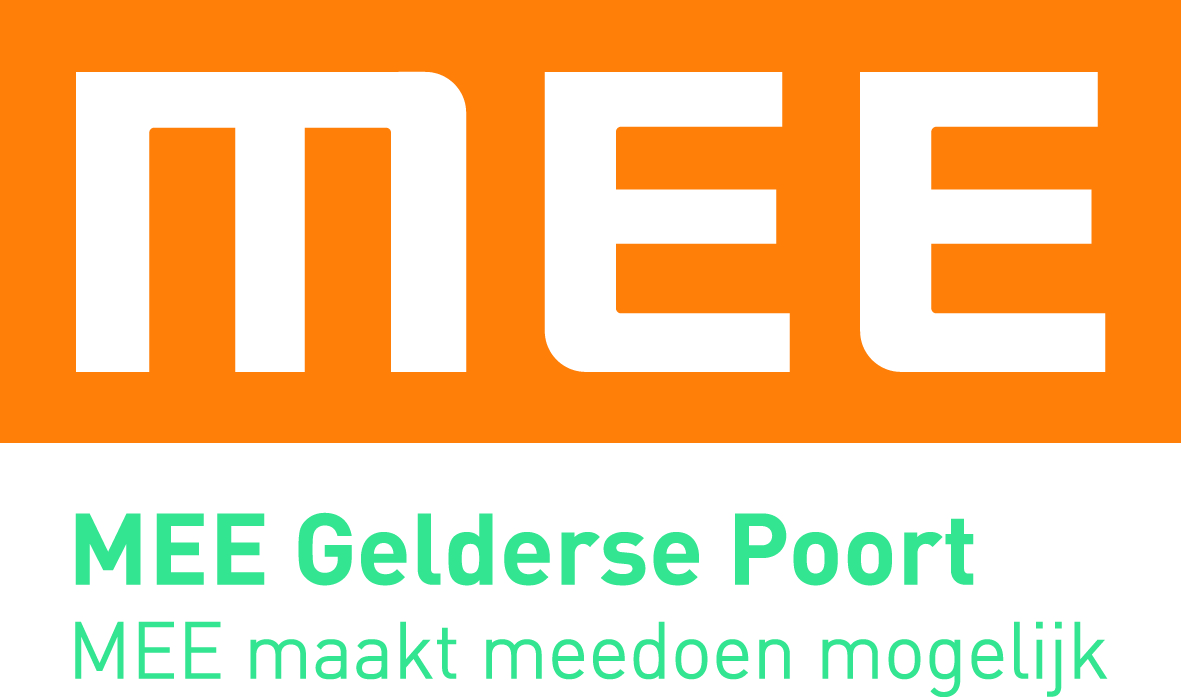 Aanmeldformulier INO Bruggenbouwen 
Naam:			Geboortedatum: Adres:Postcode: Plaats:Telefoonnummer: Emailadres:De trajecten waarin u en de bruggenbouwer samenwerken duren gemiddeld 20 weken. 
In dit traject bespreekt u eerst wat het resultaat moet zijn na deze periode. Wat wilt u bereiken? Vervolgens maakt u samen een plan van aanpak en gaat u aan de slag. Dit is de situatie waar ik verandering in zou willen: Mijn ideeën over hoe de situatie eruit ziet na ondersteuning van de bruggenbouwer zijn: Ik denk dat de volgende stappen gezet moeten worden om dit te bereiken: Welke dag(en) en tijdstip: Andere zaken die ik belangrijk vind om door te geven: Datum invullen aanmeldformulier:
Formulier ingevuld door: Het ingevulde formulier terugsturen/mailen naar onderstaand contactpersoon:
Michelle Coenen (Regio Nijmegen en Rivierenland)m.coenen@meegeldersepoort.nl / 06-10010227Ineke Kleinpenning (Regio Arnhem)i.kleinpenning@meegeldersepoort.nl / 06-10010275Lonneke Bakker (Regio Nijmegen en Rivierenland)l.bakker@meegeldersepoort.nl / 06-10010389MEE Gelderse Poort | www.meegeldersepoort.nl | info@meegeldersepoort.nlMr. D.U. Stikkerstraat 10 | 6842 CW Arnhem
Postbus 4099 | 6803 EB Arnhem